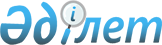 О мерах по реализации Указа Президента Республики Казахстан от 20 октября 1997 г. № 3700 "Об объявлении города Акмолы столицей Республики Казахстан"
					
			Утративший силу
			
			
		
					Указ Президента Республики Казахстан от 19 марта 1998 г. № 3872. Утратил силу - Указом Президента РК от 28 июля 2000 г. N 421 ~U000421 (вводится в действие с 1 января 2001).





          В соответствии с Указом Президента Республики Казахстан от 20 октября 
1997 г. № 3700  
 U973700_ 
  "Об объявлении города Акмолы столицей Республики 
Казахстан" и в целях обеспечения сбалансированности бюджетной системы 
постановляю:  




          1. Приостановить действие абзаца шестого пункта 14 главы IV "Финансы" 
Положения об Акмолинской специальной экономической зоне, утвержденного 
Указом Президента Республики Казахстан от 9 октября 1996 г. № 3127 
 
 U963127_ 
  "О создании Акмолинской специальной экономической зоны" (САПП 
Республики Казахстан, 1996 г., № 41, ст. 383) на период до 1 января 1999 
года. 




          2. На период действия пункта 1 настоящего Указа Правительству 
Республики Казахстан установить размер отчислений из бюджета Акмолинской 
специальной экономической зоны.




          3. Настоящий Указ вступает в силу со дня подписания.





     Президент
Республики Казахстан            


					© 2012. РГП на ПХВ «Институт законодательства и правовой информации Республики Казахстан» Министерства юстиции Республики Казахстан
				